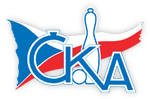 1. KUŽELKÁŘSKÁ LIGA DOROSTU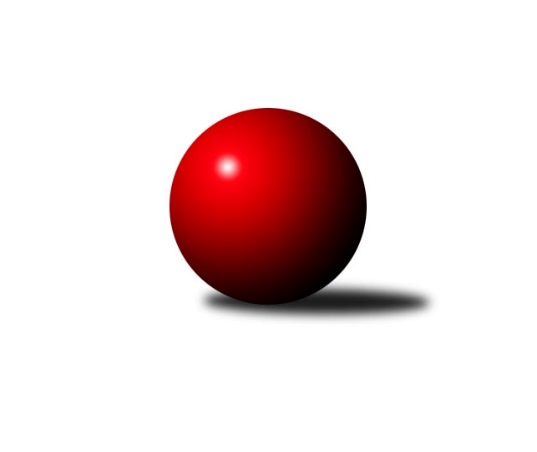 Č.2Ročník 2018/2019	30.9.2018Nejlepšího výkonu v tomto kole: 1567 dosáhlo družstvo: KK Hilton Sezimovo Ústí 1.KLD A 2018/2019Výsledky 2. kolaSouhrnný přehled výsledků:KK Lokomotiva Tábor	- KK Konstruktiva Praha 	2:2	1414:1387	5.0:7.0	30.9.TJ Jiskra Hazlov 	- KK Hilton Sezimovo Ústí 	1:3	1511:1567	5.0:7.0	30.9.Tabulka družstev:	1.	KK Konstruktiva Praha	2	1	1	0	6.0 : 2.0 	17.0 : 7.0 	 1401	3	2.	KK Lokomotiva Tábor	2	1	1	0	5.0 : 3.0 	11.0 : 13.0 	 1514	3	3.	KK Hilton Sezimovo Ústí	2	1	0	1	4.0 : 4.0 	13.0 : 11.0 	 1575	2	4.	TJ Jiskra Hazlov	1	0	0	1	1.0 : 3.0 	5.0 : 7.0 	 1511	0	5.	SKK Rokycany	1	0	0	1	0.0 : 4.0 	2.0 : 10.0 	 1074	0Podrobné výsledky kola:	 KK Lokomotiva Tábor	1414	2:2	1387	KK Konstruktiva Praha 	Šárka Aujezdská	113 	 127 	 120 	126	486 	 3:1 	 438 	 116	94 	 117	111	Jaroslav Zahrádka	Jolana Jelínková	121 	 121 	 116 	122	480 	 1:3 	 471 	 123	123 	 117	108	Štěpán Fatka	Martin Jinda	100 	 120 	 115 	113	448 	 1:3 	 478 	 113	117 	 133	115	Tereza Bendovározhodčí: Samec ZdeněkNejlepší výkon utkání: 486 - Šárka Aujezdská	 TJ Jiskra Hazlov 	1511	1:3	1567	KK Hilton Sezimovo Ústí 	Milan Fanta	130 	 100 	 112 	131	473 	 1:3 	 569 	 135	140 	 165	129	Jan Novák	David Repčík	124 	 139 	 148 	123	534 	 1:3 	 540 	 135	140 	 125	140	Filip Mikuláštík	Pavel Přerost	143 	 115 	 119 	127	504 	 3:1 	 458 	 134	125 	 97	102	Thea Petrů *1rozhodčí: Pavel Repčíkstřídání: *1 od 61. hodu Patrik BerkaNejlepší výkon utkání: 569 - Jan NovákPořadí jednotlivců:	jméno hráče	družstvo	celkem	plné	dorážka	chyby	poměr kuž.	Maximum	1.	Jan Novák 	KK Hilton Sezimovo Ústí 	580.50	380.5	200.0	4.0	2/2	(592)	2.	Šárka Aujezdská 	KK Lokomotiva Tábor	537.00	363.5	173.5	8.5	2/2	(588)	3.	David Repčík 	TJ Jiskra Hazlov 	534.00	365.0	169.0	9.0	1/1	(534)	4.	Pavel Přerost 	TJ Jiskra Hazlov 	504.00	334.0	170.0	7.0	1/1	(504)	5.	Jolana Jelínková 	KK Lokomotiva Tábor	502.50	354.5	148.0	8.0	2/2	(525)	6.	Tereza Bendová 	KK Konstruktiva Praha 	494.00	339.5	154.5	8.0	2/2	(510)	7.	Martin Jinda 	KK Lokomotiva Tábor	474.00	339.5	134.5	13.0	2/2	(500)	8.	Milan Fanta 	TJ Jiskra Hazlov 	473.00	318.0	155.0	9.0	1/1	(473)	9.	Štěpán Fatka 	KK Konstruktiva Praha 	453.50	329.5	124.0	15.0	2/2	(471)	10.	Dominik Černý 	SKK Rokycany	418.00	315.0	103.0	22.0	1/1	(418)	11.	Jakub Pospíšil 	SKK Rokycany	358.00	257.0	101.0	23.0	1/1	(358)	12.	Natálie Šreibrová 	SKK Rokycany	298.00	220.0	78.0	33.0	1/1	(298)		Filip Mikuláštík 	KK Hilton Sezimovo Ústí 	540.00	341.0	199.0	5.0	1/2	(540)		Patrik Berka 	KK Hilton Sezimovo Ústí 	495.00	337.0	158.0	9.0	1/2	(495)		Thea Petrů 	KK Hilton Sezimovo Ústí 	495.00	352.0	143.0	7.0	1/2	(495)		Samuel Fujko 	KK Konstruktiva Praha 	468.00	323.0	145.0	12.0	1/2	(468)		Jaroslav Zahrádka 	KK Konstruktiva Praha 	438.00	310.0	128.0	16.0	1/2	(438)Sportovně technické informace:Starty náhradníků:registrační číslo	jméno a příjmení 	datum startu 	družstvo	číslo startu
Hráči dopsaní na soupisku:registrační číslo	jméno a příjmení 	datum startu 	družstvo	24181	Pavel Přerost	30.09.2018	TJ Jiskra Hazlov 	Program dalšího kola:3. kolo14.10.2018	ne	10:00	SKK Rokycany - KK Lokomotiva Tábor	14.10.2018	ne	10:00	KK Konstruktiva Praha  - TJ Jiskra Hazlov 				KK Hilton Sezimovo Ústí  - -- volný los --	Nejlepší šestka kola - absolutněNejlepší šestka kola - absolutněNejlepší šestka kola - absolutněNejlepší šestka kola - absolutněNejlepší šestka kola - dle průměru kuželenNejlepší šestka kola - dle průměru kuželenNejlepší šestka kola - dle průměru kuželenNejlepší šestka kola - dle průměru kuželenNejlepší šestka kola - dle průměru kuželenPočetJménoNázev týmuVýkonPočetJménoNázev týmuPrůměr (%)Výkon2xJan NovákSezimovo Ústí5692xJan NovákSezimovo Ústí117.365691xFilip MikuláštíkSezimovo Ústí5401xFilip MikuláštíkSezimovo Ústí111.385401xDavid RepčíkHazlov 5341xDavid RepčíkHazlov 110.145341xPavel PřerostHazlov 5041xPavel PřerostHazlov 103.955042xŠárka AujezdskáTábor4862xŠárka AujezdskáTábor98.314862xJolana JelínkováTábor4801xMilan FantaHazlov 97.56473